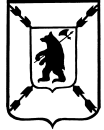 ЯРОСЛАВСКАЯ ОБЛАСТЬАДМИНИСТРАЦИЯ  ПОШЕХОНСКОГО МУНИЦИПАЛЬНОГО  РАЙОНАПОСТАНОВЛЕНИЕ      г. Пошехонье Об утверждении  порядка разработки бюджетного прогноза Пошехонского муниципального района Ярославской области на долгосрочный периодВ целях реализации положений статьи 170.1 Бюджетного кодекса Российской Федерации, руководствуясь Уставом Пошехонского муниципального района                                                      ПОСТАНОВЛЯЕТ:1. Утвердить прилагаемый Порядок разработки бюджетного прогноза Пошехонского муниципального района Ярославской области на долгосрочный период.2. Постановление опубликовать в районной газете «Сельская новь» и на официальном сайте Администрации Пошехонского муниципального района в информационно-телекоммуникационной сети «Интернет»3.  Постановление вступает в силу с момента подписания.4. Контроль за исполнением  постановления  возложить на начальника управления финансов  Администрации Пошехонского муниципального района.Глава Пошехонского муниципального района	Н.Н.БеловУТВЕРЖДЁНпостановлением Администрации                Пошехонского муниципального района от 27.11.2019 г.   №   890ПОРЯДОКразработки бюджетного прогноза Пошехонского муниципального района Ярославской области на долгосрочный период1. Порядок разработки бюджетного прогноза Пошехонского муниципального района Ярославской области (далее Пошехонского МР) на долгосрочный период устанавливает основные правила разработки и утверждения, период действия, а также требования к составу и содержанию бюджетного прогноза Пошехонского МР на долгосрочный период (далее – бюджетный прогноз).2. Бюджетный прогноз разрабатывается и утверждается каждые три года на шесть лет. Бюджетный прогноз разрабатывается на основе прогноза социально-экономического развития Пошехонского МР на долгосрочный период (далее – долгосрочный прогноз).Разработка проекта бюджетного прогноза, проекта изменений  бюджетного прогноза осуществляется управлением финансов Администрации Пошехонского МР (далее Управление финансов).Внесение изменений в бюджетный прогноз осуществляется ежегодно без продления периода его действия с учетом изменения утвержденного долгосрочного прогноза и решения Собрания Депутатов о  бюджете  Пошехонского МР на очередной финансовый год и плановый период. 3. Бюджетный прогноз включает:- описание основных сценарных условий, параметров вариантов долгосрочного прогноза и обоснование выбора варианта долгосрочного прогноза в качестве базового для целей бюджетного прогноза;- описание направлений развития бюджетной политики Пошехонского МР на долгосрочный период;-	прогноз основных характеристик бюджета района на долгосрочный период (доходы, расходы, дефицит (профицит), источники финансирования дефицита, объем государственного долга, иные показатели) с учетом выбранного сценария;-	показатели финансового обеспечения муниципальных  программ Пошехонского МР  на период действия Стратегии социально-экономического развития Пошехонского МР  до 2025 года, утвержденной постановлением Администрации Пошехонского МР от 06.09.2017 г. № 727 «Об утверждении Стратегии социально-экономического развития Пошехонского муниципального района до 2025 года»;- описание основных рисков, влияющих на сбалансированность областного бюджета.4. В целях формирования проекта бюджетного прогноза (проекта изменений бюджетного прогноза) структурные подразделения Администрации Пошехонского МР направляют в Управление финансов долгосрочный прогноз (изменения долгосрочного прогноза) и пояснительную записку к нему (ним) в сроки, установленные планом-графиком разработки проекта  бюджета района на очередной финансовый год и на плановый период.5. Проект бюджетного прогноза (проекты изменений бюджетного прогноза) подлежит (подлежат) общественному обсуждению в соответствии с порядком, установленным нормативно правовыми актами Пошехонского муниципального района.6. Бюджетный прогноз (изменения бюджетного прогноза) утверждается (утверждаются) Администрацией Пошехонского МР в срок, не превышающий двух месяцев со дня официального опубликования решения Собрания Депутатов о бюджете Пошехонского района на очередной финансовый год и на плановый период.